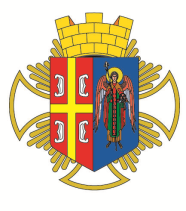 Р Е П У Б Л И К А  С Р Б И Ј А О П Ш Т И Н А  А Р А Н Ђ Е Л О В А Ц  На основу члана 55. („Службени гласник Републике Србије“ број 124/12, бр.14/15 и бр.68/15) Општинска управа општине Аранђеловац, Одељење за инвестиције и јавне набавке, ул. Кнеза Михаила бр.108, АранђеловацобјављујеПозивза подношење понуда у поступку јавне набавке грађевинских радова на реконструкцији објекта основне школе „Милан Илић Чича“, ЈН 13/181. Назив наручиоца: Општинска управа општине Аранђеловац, Одељење за инвестиције и јавне набавке 2. Адреса наручиоца:Кнеза Михаила бр.108, 34300 Аранђеловац3. Врста постпука јавне набавке: отворени поступак4. Интернет страница: www.arandjelovac.rs5. Врста предмета: радови6. Врста наручиоца: локална самоуправа7. Опис предмета набавке, назив и ознака из општег речника набавке:  Предмет јавне набавке број ЈН 13/18 је извођење радова на реконструкцији објекта основне школе „Милан Илић Чича“Ознака из општег речника набавке: 45261000 –крововезачки, кровопокривачки и са њима повезани радови45262700 – адаптација зграда45420000 – радови на уградњи столарије45454000 – радови на реконструкцији45350000 – машинске инсталације8. Број партија: Предметна јавна набaвка није обликовна у партије.9. Уговор ће се доделити применом критеријума „најнижа понуђена цена“. 10. Конкурсна докуметација се може преузети са Портала јавних набавки, www.portal.ujn.gov.rs, са сајта наручиоца www.arandjelovac.rs, конкурсна документација се може преузети лично код наручиоца или на затев потенцијалног понуђача послати путем средстава електронске поште.11. Подаци о државном органу или организацији, односно органу или служби територијалне аутономије  или локалне самоуправе где се могу благовремено добити исправни подаци о пореским обавезама, заштити животне средине, заштити при запошљавању, условима рада и сл., а који су везани за извршење уговора о јавној набавци:Подаци о пореским обавезама се могу добити у Пореској управи Министарства финансија.Подаци о заштити животне средине се могу добити угенцији за заштиту животне средине и у министарству надлежном за послове заштите животне средине (тренутно то је Министарство пољопривреде, шумарства, водопривреде и заштите животне средине).Подаци о заштити при запошљавању и условима рада могу се добити у Министарству рада, запошљавања и социјалне политике.12. Рок за достављање понудаПонуде се подносе  у затвореној и запечаћеној коверти непосредно или путем поште на адресу: Општинска управа општине Аранђеловац, Одељење за инвестиције и јавне набавке, Кнеза Михаила 108, 34300 Аранђеловац, са назнаком: „Понуда за јавну набавку радова на реконструкцији објекта основне школе „Милан Илић Чича“ бр.ЈН 13/18 НЕ ОТВАРАТИ“ На полеђини коверте понуђач уписује назив, адресу, телефон и контакт особу.У случају да понуду подноси група понуђача, на коверти је потребно назначити да се ради о групи понуђача и навести називе и адресу свих учесника у заједничкој понуди.Крајњи рок за достављање понуда је 21.09.2018. године до 11 часова.13. Отварање понудаЈавно отварање понуда ће се обавити 21.09.2018. године у 12 часова. Отварање понуда ће се извршити у просторијама Општинске управе општине Аранђеловац, Одељење за инвестиције и јавне набавке, Кнеза Михаила 108, 34300 Аранђеловац, уз присуство овлашћених представника понуђача.Представник понуђача. Пре почетка јавног отварања понуда дужан је да поднесе комисији за јавну набавку писмено овлашћење за учешће у поступку јавног отварања понуда, које је заведено код понуђача. Оверено печатом и потписано од стране одговорног лица понуђача. Услучају да отварању понуда присуствује законски заступник понуђача неопходно је да се исти легитимише као такав путем извода из Агеницје за привредне регистре, ОП-обрасца и сл.14. Услови под којим понуђачи могу учестовати у поступку: У поступку могу учестовати сви понуђачи који испуњавају услове прописане у конкурсној документацији.15. Рок за доношење одлуке: у року од 25 дана од дана јавног отварања понуда, и биће објављена на Порталу јавних набавки и на интернет адреси наручиоца у року од 3 (три) дана од дана њеног доношења.16. Понуде са варијантама нису дозвољене.17. Понуде морају у целини бити припремљене у складу са овим позивом и конкурсном документацијом за јавну набавку  грађевинских радова на реконструкцији објекта основне школе „Милан Илић Чича“, ЈН 13/1818. Наручилац задржава право да обустави поступак у било ком моменту.19. Лице за контакт: Илија Грубишић, nabavke@arandjelovac.rs. Контакт, пријем поднесака и мејлова се остварује радним данима, тј. од понедељка до петка, у времену од 07.30 до 15.30 часова. Контакт се не може остварити данима који су Законом о државним и другим празницима у Републици Србији одређени као нерадни дани.  20. Остало: /Број404-470Датум15.08.2018.